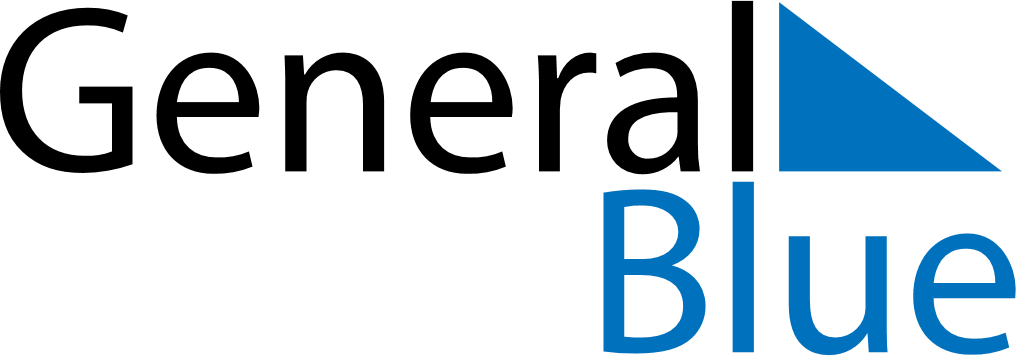 June 2024June 2024June 2024June 2024June 2024June 2024June 2024Gimo, Uppsala, SwedenGimo, Uppsala, SwedenGimo, Uppsala, SwedenGimo, Uppsala, SwedenGimo, Uppsala, SwedenGimo, Uppsala, SwedenGimo, Uppsala, SwedenSundayMondayMondayTuesdayWednesdayThursdayFridaySaturday1Sunrise: 3:34 AMSunset: 9:55 PMDaylight: 18 hours and 21 minutes.23345678Sunrise: 3:32 AMSunset: 9:57 PMDaylight: 18 hours and 24 minutes.Sunrise: 3:31 AMSunset: 9:59 PMDaylight: 18 hours and 27 minutes.Sunrise: 3:31 AMSunset: 9:59 PMDaylight: 18 hours and 27 minutes.Sunrise: 3:30 AMSunset: 10:00 PMDaylight: 18 hours and 30 minutes.Sunrise: 3:29 AMSunset: 10:02 PMDaylight: 18 hours and 33 minutes.Sunrise: 3:27 AMSunset: 10:04 PMDaylight: 18 hours and 36 minutes.Sunrise: 3:26 AMSunset: 10:05 PMDaylight: 18 hours and 38 minutes.Sunrise: 3:25 AMSunset: 10:06 PMDaylight: 18 hours and 40 minutes.910101112131415Sunrise: 3:24 AMSunset: 10:08 PMDaylight: 18 hours and 43 minutes.Sunrise: 3:24 AMSunset: 10:09 PMDaylight: 18 hours and 45 minutes.Sunrise: 3:24 AMSunset: 10:09 PMDaylight: 18 hours and 45 minutes.Sunrise: 3:23 AMSunset: 10:10 PMDaylight: 18 hours and 47 minutes.Sunrise: 3:22 AMSunset: 10:11 PMDaylight: 18 hours and 48 minutes.Sunrise: 3:22 AMSunset: 10:12 PMDaylight: 18 hours and 50 minutes.Sunrise: 3:21 AMSunset: 10:13 PMDaylight: 18 hours and 51 minutes.Sunrise: 3:21 AMSunset: 10:14 PMDaylight: 18 hours and 52 minutes.1617171819202122Sunrise: 3:21 AMSunset: 10:14 PMDaylight: 18 hours and 53 minutes.Sunrise: 3:20 AMSunset: 10:15 PMDaylight: 18 hours and 54 minutes.Sunrise: 3:20 AMSunset: 10:15 PMDaylight: 18 hours and 54 minutes.Sunrise: 3:20 AMSunset: 10:16 PMDaylight: 18 hours and 55 minutes.Sunrise: 3:20 AMSunset: 10:16 PMDaylight: 18 hours and 55 minutes.Sunrise: 3:20 AMSunset: 10:16 PMDaylight: 18 hours and 55 minutes.Sunrise: 3:21 AMSunset: 10:17 PMDaylight: 18 hours and 56 minutes.Sunrise: 3:21 AMSunset: 10:17 PMDaylight: 18 hours and 55 minutes.2324242526272829Sunrise: 3:21 AMSunset: 10:17 PMDaylight: 18 hours and 55 minutes.Sunrise: 3:22 AMSunset: 10:17 PMDaylight: 18 hours and 55 minutes.Sunrise: 3:22 AMSunset: 10:17 PMDaylight: 18 hours and 55 minutes.Sunrise: 3:22 AMSunset: 10:17 PMDaylight: 18 hours and 54 minutes.Sunrise: 3:23 AMSunset: 10:16 PMDaylight: 18 hours and 53 minutes.Sunrise: 3:24 AMSunset: 10:16 PMDaylight: 18 hours and 52 minutes.Sunrise: 3:24 AMSunset: 10:16 PMDaylight: 18 hours and 51 minutes.Sunrise: 3:25 AMSunset: 10:15 PMDaylight: 18 hours and 49 minutes.30Sunrise: 3:26 AMSunset: 10:15 PMDaylight: 18 hours and 48 minutes.